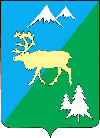 П О С Т А Н О В Л Е Н И ЕАДМИНИСТРАЦИИ БЫСТРИНСКОГО МУНИЦИПАЛЬНОГО РАЙОНА684350, Камчатский край, Быстринскийрайон, с. Эссо, ул. Терешковой, 1,тел/факс 21-330http://essobmr.ru, E-mail: admesso@yandex.ruот «29» мая 2023 года № 215В соответствии с Градостроительным кодексом Российской Федерации, Федеральным законом от 06.10.2003 №131-ФЗ «Об общих принципах организации местного самоуправления в Российской Федерации», Федеральным законом от 13.07.2015 №218-ФЗ «О государственной регистрации недвижимости», постановления администрации Быстринского муниципального района № 20 от 20.01.2015. «О признании трехквартирного жилого дома по адресу: Камчатский край Быстринский район село Эссо ул. Тундровая дом № 4 аварийным и подлежащим сносу», статьей 34 Устава Быстринского муниципального района, ПОСТАНОВЛЯЮ:1. Комитету по управлению муниципальным имуществом Быстринского района:1.1. организовать мероприятия по сносу здания «Жилой дом», расположенном по адресу: Камчатский край, р-н. Быстринский, с. Эссо, ул. Тундровая, д. 4, с кадастровым номером 41:04:0010104:772 (далее – Здание);1.2. организовать работу по снятию с государственного кадастрового учета и государственной регистрации прекращения прав Здание и на жилые помещения, расположенные в Здании:1.3. исключить жилые помещения квартиры №№ 1-3 Здания из соответствующих реестров муниципальной собственности и муниципальной казны Быстринского муниципального района и Эссовского сельского поселения.1.4. опубликовать (обнародовать) настоящее постановление в районной газете «Новая жизнь» и на официальном сайте администрации Быстринского муниципального района.2. Контроль за исполнением настоящего постановления возложить на заместителя главы администрации БМР по вопросам ЖКХ, строительства, управления имуществом, безопасности дорожного движения и другим административно-хозяйственным вопросам.	3. Настоящее постановление вступает в силу после его официального опубликования (обнародования). Глава Быстринского муниципального района			        А.В. Вьюнов____________________________________________________________________________________________________________________Разослано: дело, КУМИ, библиотека с. Эссо, библиотека с. Анавгай, сайт администрации БМР, прокуратура БР, газета «Новая жизнь»О сносе здания «Жилой дом», расположенного по адресу: Камчатский край, р-н. Быстринский, с. Эссо, ул. Тундровая, д. 4№ п/пнаименованиекадастровый номерсобственность1.Квартира № 1 по ул. Тундровая, д. 441:04:0010104:1051Эссовское сельское поселение2.Квартира № 2 по ул. Тундровая, д. 441:04:0010104:1052Эссовское сельское поселение3.Квартира № 3 по ул. Тундровая, д. 441:04:0010104:1053Быстринский муниципальный район